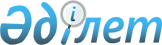 Об утверждении государственного образовательного заказа на дошкольное воспитание и обучение и размера родительской платы в Жамбылской области на 2024 годПостановление акимата Жамбылской области от 16 января 2024 года № 2
      В соответствии с Законом Республики Казахстан "О местном государственном управлении и самоуправлении в Республике Казахстан", Законом Республики Казахстан "Об образовании" акимат Жамбылской области ПОСТАНОВЛЯЕТ:
      1. Утвердить:
      1) государственный образовательный заказ на дошкольное воспитание и обучение в Жамбылской области на 2024 год согласно приложению 1 к настоящему постановлению;
      2) размер родительской платы на дошкольное воспитание и обучение в Жамбылской области на 2024 год согласно приложению 2 к настоящему постановлению.
      2. Коммунальному государственному учреждению "Управление образования акимата Жамбылской области" в установленном законодательством порядке обеспечить:
      1) в течение пяти рабочих дней со дня подписания настоящего постановления направление его копии в электронном виде на казахском и русском языках в филиал республиканского государственного предприятия на праве хозяйственного ведения "Институт законодательства и правовой информации Республики Казахстан" Министерства юстиции Республики Казахстан по Жамбылской области для официального опубликования и включения в Эталонный контрольный банк нормативных правовых актов Республики Казахстан;
      2) размещение настоящего постановления на интернет-ресурсе акимата Жамбылской области после его официального опубликования.
      3. Контроль за исполнением настоящего постановления возложить на курирующего заместителя акима Жамбылской области.
      4. Настоящее постановление вводится в действие со дня его первого официального опубликования.
      Проект вносит:
      и.о. руководителя управления 
      образования акимата Жамбылской 
      области М. Нысанбаев Государственный образовательный заказ на дошкольное воспитание и обучение в Жамбылской области на 2024 год Размер родительской платы на дошкольное воспитание и обучение в Жамбылской области на 2024 год 
					© 2012. РГП на ПХВ «Институт законодательства и правовой информации Республики Казахстан» Министерства юстиции Республики Казахстан
				
      Исполняющий обязанности 

      акима Жамбылской области 

Н. Календеров
Приложение 1 к постановлению акимата Жамбылской области от ______ 2024 года №________
№
Виды дошкольных организаций
Средняя стоимость расходов на одного воспитанника
Средняя стоимость расходов на одного воспитанника
Количество мест воспитанников
№
Виды дошкольных организаций
город
село
Количество мест воспитанников
1
Мини-центры с полным днем пребывания
39358
41558
4770
2
Мини-центры с неполным днем пребывания
17840
564
3
Санаторные группы
81598
93745
370
4
Детские сады на 20 мест
106576
20
5
Детские сады на 25 мест
77304
95766
225
6
Детские сады на 30 мест
93504
60
7
Детские сады на 40 мест
91633
480
8
Детские сады на 50 мест
78304
79032
2137
9
Детские сады на 55 мест
85014
165
10
Детские сады на 60 мест
76189
120
11
Детские сады на 65 мест
76232
77676
259
12
Детские сады на 70 мест
73720
277
13
Детские сады на 75 мест
63748
64077
825
14
Детские сады на 80 мест
73416
240
15
Детские сады на 85 мест
76703
170
16
Детские сады на 90 мест
56678
65246
270
17
Детские сады на 95 мест
60747
95
18
Детские сады на 100 мест
54506
60747
1100
19
Детские сады на 105 мест
60747
105
20
Детские сады на 110 мест
54506
110
21
Детские сады на 115 мест
60747
576
22
Детские сады на 125 мест
60747
740
23
Детские сады на 130 мест
54506
60747
390
24
Детские сады на 140 мест
54506
60747
3220
25
Детские сады на 145 мест
54506
60747
580
26
Детские сады на 150 мест
54506
60747
1050
27
Детские сады на 175 мест
54506
60747
525
28
Детские сады на 210 мест
54506
60747
210
29
Детские сады на 230 мест
54506
60747
690
30
Детские сады на 240 мест
54506
60747
475
31
Детские сады на 250 мест
54506
60747
250
32
Детские сады на 255 мест
54506
60747
255
33
Детские сады на 260 мест
54506
60747
260
34
Детские сады на 280 мест
54506
60747
12320
35
Детские сады на 300 мест
54506
60747
300
36
Детские сады на 320 мест
54506
60747
640
37
Детские сады на 325 мест
54506
60747
325
38
Детские сады на 340 мест
54506
60747
340
39
Частные дошкольные организаций
54506
60747
29466
40
Частные санаторные группы
81598
25Приложение 2 к постановлению акимата Жамбылской области от_______2024 года №________
№
Виды дошкольных организаций 
Размер родительской платы в месяц (тенге)
Размер родительской платы в месяц (тенге)
Размер родительской платы в месяц (тенге)
Размер родительской платы в месяц (тенге)
№
Виды дошкольных организаций 
Группа 10,5 часовым режимом пребывания
Группа 10,5 часовым режимом пребывания
Миницентры с неполным днем пребывания
Миницентры с неполным днем пребывания
№
Виды дошкольных организаций 
город
село
город
село
1.
Байзакский район
Байзакский район
Байзакский район
Байзакский район
Байзакский район
1)
Санаторные группы
0
2)
Детские сады 
8000
3)
Частные дошкольные организации
8000
4)
Мини-центры 
8000
2.
Жамбылский район
Жамбылский район
Жамбылский район
Жамбылский район
Жамбылский район
1)
Санаторные группы
0
2)
Детские сады 
8000
3)
Частные дошкольные организации
8000
4)
Мини-центры
7000
4000
3.
Жуалынский район
Жуалынский район
Жуалынский район
Жуалынский район
Жуалынский район
1)
Санаторные группы
0
2)
Детские сады
8000
3)
Частные дошкольные организации
8000
4)
Мини-центры
5250
4.
Кордайский район
Кордайский район
Кордайский район
Кордайский район
Кордайский район
1)
Санаторные группы
0
2)
Детские сады 
8500
3)
Частные дошкольные организации
8500
4)
Мини-центры
7000
5.
Меркенский район
Меркенский район
Меркенский район
Меркенский район
Меркенский район
1)
Санаторные группы
0
2)
Детские сады 
8500
3)
Частные дошкольные организации
8500
4)
Мини-центры
8500
6.
Мойынкумский район
1)
Детские сады 
7000
2)
Мини-центры
5000
7.
район Т.Рыскулова
1)
Санаторные группы
0
2)
Детские сады
8600
3)
Частные дошкольные организации
8600
4)
Мини-центры
6000
8.
Сарысуский район
Сарысуский район
Сарысуский район
Сарысуский район
Сарысуский район
1)
Санаторные группы
0
0
2)
Детские сады 
10000
8000
3)
Частные дошкольные организации
10000
4)
Санаторные группы (частные)
0
5)
Мини-центры
10000
8000
9.
Таласский район
Таласский район
Таласский район
Таласский район
Таласский район
1)
Санаторные группы
0
2)
Детские сады 
8000
6000
3)
Частные дошкольные организации
8000
4)
Мини-центры
6000
6000
10.
Шуский район
Шуский район
Шуский район
Шуский район
Шуский район
1)
Санаторные группы
0
0
2)
Детские сады 
8000
8000
3)
Частные дошкольные организации
8000
8000
4)
Мини-центры
8000
8000
11.
город Тараз
город Тараз
город Тараз
город Тараз
город Тараз
1)
Санаторные группы
0
2)
Детские сады 
11000
3)
Частные дошкольные организации
14000
4)
Мини-центры
11000